       ҠАРАР     	                                                          ПОСТАНОВЛЕНИЕО назначении публичных слушаний по проекту планировки и строительства магазина по ул.Тельмана, 23/1  в селе Кандры муниципального района Туймазинский район Республики БашкортостанВ целях соблюдения прав человека на благоприятные условия жизни, прав и законных интересов правообладателей земельных участков и объектов капитального строительства, для выяснения мнения населения сельского поселения Кандринский сельсовет муниципального района Туймазинский район Республики Башкортостан по проекту планировки и строительства магазина по ул.Тельмана, 23/1  в селе Кандры муниципального района Туймазинский район Республики Башкортостан, в соответствии с  Федеральным законом от 06.10.2003 года  №131-ФЗ «Об общих принципах организации местного самоуправления в Российской Федерации», руководствуясь Уставом сельского поселения Кандринский сельсовет муниципального района Туймазинский район Республики Башкортостан,  «Положением о публичных слушаниях по проектам муниципальных правовых актов по вопросам местного значения сельского поселения Кандринский сельсовет муниципального района Туймазинский район Республики Башкортостан», утвержденным решением Совета  сельского поселения Кандринский сельсовет муниципального района Туймазинский район Республики Башкортостан  от 14 марта 2014 года № 306  ПОСТАНОВЛЯЮ:1.Назначить публичные слушания  на территории сельского поселения Кандринский сельсовет муниципального района Туймазинский район Республики Башкортостан по проекту планировки и строительства магазина по ул.Тельмана, 23/1  в селе Кандры муниципального района Туймазинский район Республики Башкортостан,  в форме массового обсуждения и слушаний на 16 августа  2018 года в 15.00 часов в здании администрации сельского поселения Кандринский сельсовет муниципального района Туймазинский район Республики Башкортостан, расположенное по адресу: Республика Башкортостан Туймазинский район с. Кандры ул. Ленина, д.16.2.Определить органом, уполномоченным на организацию и проведение публичных слушаний по проекту планировки  и строительства магазина по ул.Тельмана, 23/1 в селе Кандры муниципального района Туймазинский район Республики Башкортостан – Администрацию сельского поселения Кандринский сельсовет муниципального района Туймазинский район Республики Башкортостан, с обязательной организацией выставки демонстрационных материалов проекта.3. Для проведения публичных слушаний по проекту решения создать комиссию и утвердить состав:Глава сельского поселения Кандринский сельсовет муниципального района Туймазинский район Республики Башкортостан- Рафиков Р.Р. Члены комиссии: - заместитель главы  сельского  поселения Кандринский сельсовет муниципального района Туймазинский район Республики Башкортостан  Латыпов Р.Р.; - специалист 1 категории-землеустроитель администрации  сельского  поселения Кандринский сельсовет муниципального района Туймазинский район Республики Башкортостан  Габидуллина Р.Р.4.Определить местонахождение  экспозиции демонстрационных и ознакомительных материалов по проекту планировки  и строительства автовокзала в селе Кандры муниципального района Туймазинский район Республики Башкортостан, и почтовый адрес для направления письменных предложений и замечаний заинтересованных лиц: 452765, Республика Башкортостан Туймазинский район село Кандры ул. Ленина, д.16, здание администрации.5.Предложить всем заинтересованным лицам направить предложения и замечания по вопросам, касающихся публичных слушаний в администрацию сельского поселения  Кандринский сельсовет муниципального района Туймазинский район Республики Башкортостан. 6. Опубликовать данное постановление  на официальном сайте администрации   сельского  поселения  муниципального района Туймазинский район Республики Башкортостан.        Глава  сельского поселения        Кандринский       сельсовет               муниципального      района            Туймазинский           район        Республики  Башкортостан                               Р.Р.Рафиков	       № 15316.07.2018 г.БашҠортостан Республикаһының Туймазы  районы муниципаль районының  Ҡандра ауыл советыауыл биләмәһе башлығы452765, Ҡандра ауылы,  Ленин урамы, 16Тел. 8(34782) 4-74-52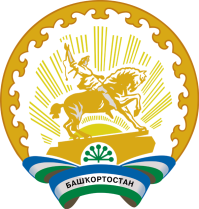 Глава сельского поселения Кандринский сельсоветмуниципального районаТуймазинский районРеспублики Башкортостан452765, село Кандры, ул.Ленина, 16Тел. 8(34782) 4-74-52